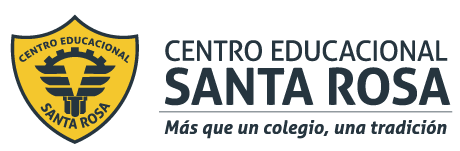 Departamento de Ciencias (Prof. Gladys Martínez C. - Patricia Requena C.)Respeto – Responsabilidad – Resiliencia –  ToleranciaCORREO CONSULTAS: cienciascestarosa@gmail.com Instrucciones: Puede utilizar las guías 1 y 2 de los ejes que ya ha resuelto y su calculadora (no celular).Lea muy bien cada planteamiento y conteste según lo solicitado en cada ítem y una vez terminada, envíe al correo de consultas cienciascestarosa@gmail.com  I.- COMPLETE LAS SIGUIENTES ORACIONES (1p c/u)1.- El sistema nervioso humano se puede dividir en sistema nervioso ________________ y sistema nervioso _________________ para estudiarlo.2.- Las funciones del sistema nervioso humano son __________________, __________________ y ________________3.- El sistema nervioso central se puede dividir en _______________________ y ______________ ________________.4.- El sistema nervioso periférico  presenta una división _______________ y una división  _______________________.5.-  En nuestro cuerpo se pueden distinguir cinco tipos de diferentes de receptores sensoriales: _________________, _________________. _________________. __________________ y  __________________.II.-  RESUELVA LAS SIGUIENTES PREGUNTAS (1p c/u)III.- ANOTE  EL EJEMPLO QUE CORRESPONDE  JUNTO A  CADA COMPONENTE DEL SISTEMA NERVIOSO QUE INTERVIENE EN LA ACCION (1p c/u)IV.- MARQUE O DESTAQUE LA ALTERNATIVA CORRECTA (1p c/u)1.- Según los contenidos vistos, ¿Cuál de las siguientes estructuras no forma parte del encéfalo? TálamoMesencéfaloMédula EspinalBulbo Raquídeo2.- ¿Cuál es la estructura del encéfalo que se conecta a la médula espinal y permite que la información se mueva por todo el cuerpo?TálamoBulbo raquídeoMesencéfaloProtuberancia anular3.-  ¿Qué le ocurriría a una persona si sufriera un daño muy fuerte en tronco encefálico’La postura corporal y sus movimientos voluntarios no se coordinarían.Necesitaría estar conectado a una máquina especial para controlar su respiración y frecuencia cardiaca.Algunas glándula producirían mucha y otras pocas secreciones.No existirían las respuestas reflejas y el encéfalo no tendría comunicación.4.- El arco reflejo es el conjunto de estructuras que participan de un reflejo, ¿Cuál de las siguientes estructura actúa sobre el músculo que te hace sacar la mano cuando te estás quemando?ReceptorNeurona AferenteNeurona EferenteEfector5.-  En el SN Periférico podemos encontrar la parte sensorial y la parte efectora, si sabemos que nuestro cerebro se relaciona con el mundo que nos rodea por medio de los sentidos ¿Cuál es la función de la parte sensorial?Recoger la información del medio externo e internoConducir el impulso eléctricoEjecutar una respuesta frente a los estímulosProcesar información para dar una respuestaV.- COMPLETA LAS SIGUIENTES ORACIONES CON LOS TERMINOS FALTANTES (1p c/u)1.- Corresponde al cambio de posición que experimenta un cuerpo, hablamos de __________________________2.- El movimiento es ____________________, ya que depende desde donde se realice la observación si existe o no movimiento.3.- La ________________ corresponde al camino imaginario que traza el cuerpo en su movimiento4.- El desplazamiento será _________________ cuando el punto inicial sea el mismo que el punto final.5.- La __________________ corresponde a la  longitud de la trayectoria.6.- La rapidez media es una magnitud ____________ y su fórmula es ________________ dividida en el tiempo.7.- La velocidad media es una magnitud _____________ y su fórmula es _________________ dividida es el tiempo.VI.- APLICACIÓN DE CONCEPTOS Y FORMULAS1.- Observa la siguiente imagen y responde (1p c/u)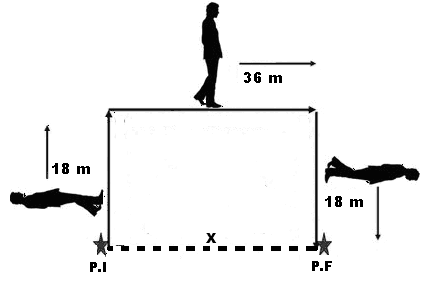 2.- El gato de Juan camina sobre el techo de una casa por un tramo recto. Inicia en la posición x = - 4m  y avanza hasta la posición x = 5m. Luego, camina devuelta, deteniéndose en la posición x =-2m.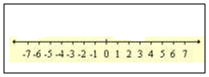 a) Indica la posición inicial: __________ (1p)b) Indica la posición final: ____________ (1p)c) Calcula la distancia recorrida por el gato de Juan  (2p)d) Calcula el desplazamiento del gato (2p)3.- Desarrolla los siguientes ejercicios, para esto utiliza las formulas (2p c/u)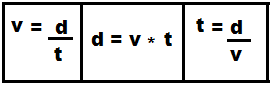 a.- ¿Cuánta distancia recorrerá un vehículo que viaja a una rapidez de 7m/s por 180 s?b.- Si una abeja vuela en línea recta durante 55 segundos y posee una velocidad de 26 m/s. Calcula la distancia recorrida por la abeja.c.- ¿Cuánto demora en subir un escala de 15m una persona que corre a 2,9 m/s?VII.- DESTAQUE O MARQUE  LA ALTERNATIVA CORRECTA (1p c/u)1.- El movimiento de un cuerpo se puede detectar por:La masa de un cuerpoEl sonido de los cuerposEl cambio de posición de un cuerpo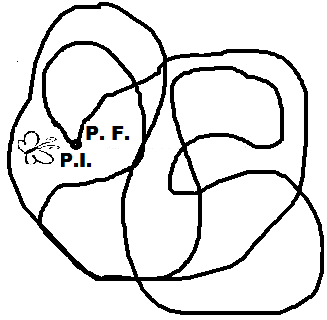 La velocidad que tiene un medio material2.- La imagen indica el movimiento de una mariposa. Al  respecto, el DESPLAZAMIENTO  de la mariposa es:Todo lo que indica la línea imaginariaCurvilíneaSe puede medir al estirar la trayectoriaEs cero o nulo3.- Un velocista corre los 100 metros planos en 10 segundos. ¿Cuál es su rapidez?1000 m/s0,1 m/s10 m/s100 m/ s4.- Una pelota rueda siguiendo una trayectoria en línea recta, de modo que recorre una distancia de 11m en 7s ¿Cuál será la rapidez de la pelota? 157,1 m/s1,57 m/s1,51 m/s77 m/s5.- Si un auto viaja con una rapidez constante de 10 m/s, ¿Qué distancia recorre en medio minuto?10 m0,33 m300 m300 sVIII.- COMPLETA LAS SIGUIENTES ORACIONES CON LOS TERMINOS FALTANTES (1p c/u)1.- Las soluciones son mezclas de tipo ____________________.2.- Las soluciones insaturadas son aquellas que tienen ______________ cantidad de soluto con respecto al solvente.3.- Se dice que dos líquidos son _________________ cuando  uno se disuelve en el otro.4.- El __________________ determina el estado final que tendrá la solución.5.- El ______________________ es aquello que se disuelve y se encuentra en menor cantidad. Pueden existir más de uno en una solución.6.- Una solución sobresaturada es aquella que _____________________________________________.IX.- APLICACIÓN DE CONCEPTOS1.- Completa la siguiente tabla con la información solicitada (0,5p c/u)Analiza el cuadro que acabas de resolver y responde las siguientes preguntas (1p c/u)a) ¿Qué mezcla corresponde a líquidos inmiscibles? ____________________________________________________________________________________________b) ¿Qué mezclas corresponde a líquidos miscibles?____________________________________________________________________________________________c) ¿Qué mezclas son consideradas soluciones acuosas?____________________________________________________________________________________________d) En el ejemplo 5, ¿Qué sustancia es soluble?_______________________________________________________________________________________2.- El latón de cuchillería, que se utiliza principalmente para la elaboración de municiones e instrumentos musicales, es una aleación metálica constituida por un 70% de cobre y 30% de Zinc. Al respecto indique:a) ¿Cuál es el Soluto? (1p) __________________________b) ¿Cuál es el Solvente? (1p)  ________________________c) ¿Cuál es la Fase final de la solución? (1p) ______________________d) El latón ¿es una solución? (fundamenta tu respuesta) (2p) __________________________________________________________________________________________________________________________________________________________________________________________________3.- La siguiente tabla muestra la composición química del agua de mar. Observa las cantidades de los componentes de esta mezcla y responde: (1p c/u)4.- La siguiente imagen muestra 5 preparaciones (A, B, C, D y E) de agua con jugo. Al respecto responde 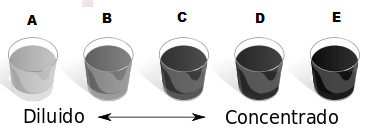 a) ¿Cuál es la solución más diluida? ____________ y  ¿Cuál la más concentrada? ____________  (2p)b) ¿En qué se diferencian la solución más diluida de la más concentrada? _______________________ (1p)c) ¿Cuál de los dos componentes de la mezcla se mantiene en la misma cantidad en todos los casos? Explica (2p)_________________________________________________________________________________________________X.- DESTAQUE O MARQUE  LA ALTERNATIVA CORRECTA (1p c/u)1.-  Si Sergio coloca dos sustancias diferentes en un mismo recipiente, ¿Qué condición se debe cumplir para que ambas sustancias formen una solución?Deben estar en estado líquido.Deben reaccionar químicamenteDeben formar una nueva sustanciaDeben mezclarse homogéneamente.2- Un ejemplo de solución en donde el soluto es un gas y el solvente es un líquido es:El aireUna bebida gaseosaEl cementoSolo ISolo II          I y II II y III3- El bronce  se prepara con 3 partes de cobre  y 1 parte de estaño. De acuerdo a esto se puede afirmar que:El Cobre es el solventeEl estaño es el solutoEl Cobre es el solutoSolo I                      Solo II                                               I y II                         II y III4- Las antiguas monedas de cien pesos, son una mezcla homogénea formada por un 92% de Cobre, un 6% de Níquel y un 2% de Aluminio. Estos materiales se funden a altas temperaturas en un recipiente llamado crisol hecho de grafito y arcilla.  ¿Cuál es el solvente en la mezcla que compone la moneda? El Calor. El Cobre. El AluminioLa Arcilla5.- Ejemplos de líquidos inmiscibles son:Alcohol + aguaVino + coca-colaAgua + aceiteAgua + agua1.-  Anote y describa las funciones del sistema nervioso humano 2.- ¿Cómo esta formado el sistema nervioso periférico y cuál es su función? 3.- ¿Cuál es la función de la división sensorial y la función efectora del sistema nervioso periférico? (4.- ¿Cuál es la función del sistema nervioso somático y del sistema nervioso autónomo en nuestro cuerpo? 5.- ¿Cómo actúan el sistema nervioso simpático y el sistema nervioso parasimpático en nuestro cuerpo? 6.- ¿Qué función tienen los receptores sensoriales en nuestro cuerpo? 7.- ¿Cuál es la diferencia entre Sensación y Percepción en nuestro cerebro? 8.- ¿Qué son los reflejos y que estructuras intervienen él?                         EJEMPLOSSISTEMA NERVIOSO “ Transmisión del dolor que causa un pinchazo en la piel”“Dilatación de la pupila”“Poner  tu antebrazo en la boca cuando toses”“Sacar tu mano cuando te quemas”“Intervenir en el aprendizaje, el pensamiento y la memoria”“Contracción de la pupila”CENTRALPERIFÉRICOSOMATICOAUTONOMOSIMPÁTICOPARASIMPÁTICON°Ejemplos de mezclasClasifica si la mezcla es HOMOGÉNEA O HETEROGÉNEA1Jugo en polvo + agua2Aceite + agua3El agua + azul de metileno (líquido colorante)4Tierra + piedras5Agua + pizca azúcar6Pisco + coca colaComponenteCantidadCloruro de sodio24  gramosCloruro de magnesio5  gramos Sulfato neutro de sodio4  gramosCloruro de calcio1,1  gramos Cloruro de potasio0,7  gramosBicarbonato de sodio0,2  gramos Bromuro de sodio0,096  gramos Ácido bórico0,026  gramos Cloruro de estroncio0,024  gramos Fluoruro de sodio0,003  gramosAgua destilada1000  gramos 